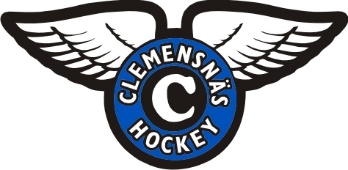 Hockeyskola 31/10 – 2/11Grupp U10/U9TisdagTeori	08.00 – 08.45	SISUIsträning	09.15 – 10.15	Geir Storjord  Mat	11.00	Isträning	13.00 – 14.00	Magnus JohanssonOnsdagIsträning	08.00 – 09.00	Fredrik ÖbergMat	10.45	Isträning	11.45 – 12.45	Fredrik KarianderFysträning	14.00 – 15.00	TorsdagFysträning	08.00 – 09.00	Isträning	10.30 – 11.30	Johan RamstedtMat	11.45	Isträning	14.15 – 15.15	Magnus Johansson